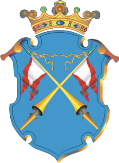 Республика Карелия
АДМИНИСТРАЦИЯ КААЛАМСКОГО СЕЛЬСКОГО ПОСЕЛЕНИЯ
ПОСТАНОВЛЕНИЕот «09» января 2020 года                                                                              № 1О проведении публичных слушанийпо предварительному согласованию места размещения объекта «Реконструкция участка автомобильной дороги Оппола - Рускеала, км 58- км 68»Руководствуясь подпунктом 2 пункта 3 статьи 28 Федерального закона «Об общих принципах организации местного самоуправления в Российской Федерации» № 131-ФЗ от 06.10.2003 года, ст. 38 Устава Кааламского сельского поселения и п.3 Положения о публичных слушаниях на территории Кааламского сельского поселения Администрация Кааламского сельского поселения постановляет:Провести публичные слушания по предварительному согласованию места размещения объекта «Реконструкция участка автомобильной дороги Оппола - Рускеала, км 58- км 68»Назначить проведение публичных слушаний на 23 января 2020 года в 15 час. 00 мин. по адресу: г. Сортавала, п. Кааламо, ул. Центральная, д.5, 2-й этаж;Создать рабочую группу по проведению публичных слушаний в составе:    Дедушкина Т.Н.- специалист 1 категории администрации Кааламского сельского поселения, председатель рабочей группы;Логинова И.В. – специалист 1 категории администрации Кааламского сельского поселения;Кузнецова О.А. – специалист 2 категории администрация Кааламского сельского поселения.Опубликовать настоящее  Постановление в газете «Вести Приладожья», а также разместить на официальном сайте Администрации Кааламского сельского поселения (далее-Администрация) в  сети Интернет и на информационных стендах, оборудованных в помещении Администрации и на территории  Кааламского сельского поселения.Предложения и рекомендации принимаются в Администрации Кааламского сельского поселения в течение 7 дней с момента опубликования по адресу: г. Сортавала, п. Кааламо, ул. Центральная, д.5;С материалами предварительного согласования места размещения объекта «Реконструкция участка автомобильной дороги Оппола - Рускеала, км 58- км 68» можно ознакомиться в Администрации Кааламского сельского поселения по адресу: г. Сортавала, п. Кааламо, ул. Центральная, д.5 и (или) на официальном сайте admkaalamskoе.ruГлава Кааламского сельского поселения       			       А.М.Мищенко     